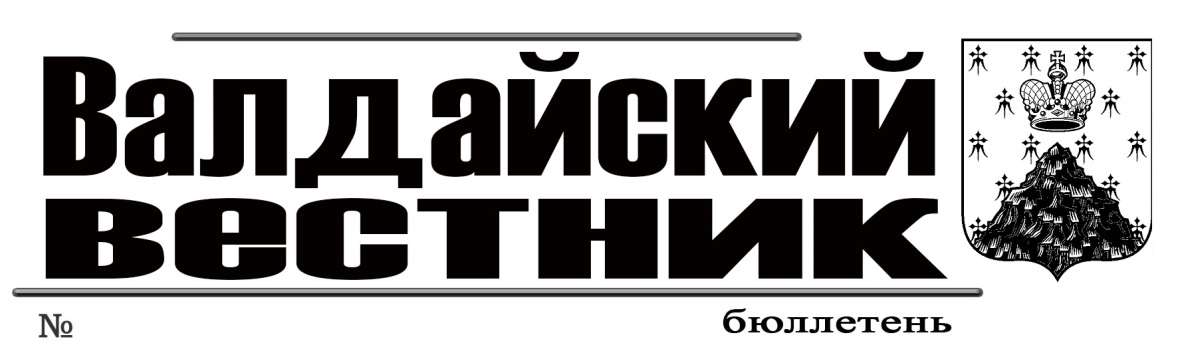 АДМИНИСТРАЦИЯ ВАЛДАЙСКОГО МУНИЦИПАЛЬНОГО РАЙОНАП О С Т А Н О В Л Е Н И Е29.10.2021 № 2016О согласовании создания места (площадки) накопления твердых коммунальных отходовНа основании заявления ООО «Межмуниципальная служба заказчика», в соответствии с Федеральным законом от 24.06.1998 № 89-ФЗ «Об отходах производства и потребления», Правилами обустройства мест (площадок) накопления твердых коммунальных отходов и ведения их реестра, утвержденными Постановлением Правительства Российской Федерации от 31 августа 2018 г. N 1039, Администрация Валдайского муниципального района ПОСТАНОВЛЯЕТ:1. Согласовать ООО «Межмуниципальная служба заказчика»создание места (площадки) накопления твердых коммунальных отходов по адресу: Новгородская область, Валдайский район, г. Валдай, ул. Механизаторов, д. 11.Данные о месте (площадке) накопления твердых коммунальных отходов: тип используемого покрытия места (площадки) накопления твердых коммунальных отходов: бетонное;площадь места (площадки) накопления твердых коммунальных отходов: 60,0кв. м.;сведения об ограждении площадки: металлическое ограждение; количество планируемых к размещению контейнеров и (или) бункеров с указанием их объема: 3 шт. по 1100 литров;координаты расположения: 57.994081 и 33.247640;расстояние: от жилых домов– от 20,9-23,0 м.2. Опубликовать постановление в информационном бюллетене «Валдайский Вестник» и разместить на официальном сайте Администрации Валдайского муниципального района в сети «Интернет».СОДЕРЖАНИЕ________________________________________________________________________«Валдайский Вестник». Бюллетень № 51(467) от 03.11.2021Учредитель: ДумаВалдайского муниципального районаУтвержден решением Думы Валдайскогомуниципального района от 27.03.2014 № 289Главный редактор: Глава Валдайского муниципального района Ю.В. Стадэ, телефон: 2-25-16Адрес редакции: Новгородская обл., Валдайский район, г.Валдай, пр.Комсомольский, д.19/21Отпечатано в МБУ «Административно-хозяйственное управление» (Новгородская обл., Валдайский район,г. Валдай, пр. Комсомольский, д.19/21 тел/факс 46-310(доб. 122)Выходит по пятницам. Объем 1 п.л. Тираж 30 экз. Распространяется бесплатно.Постановление Администрации Валдайского муниципального района от 29.10.2021 № 2016 «О согласовании создания места (площадки) накопления твердых коммунальных отходов»1